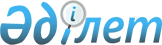 О внесении дополнений и изменений в постановление Правительства Республики Казахстан от 29 декабря 2007 года № 1400
					
			Утративший силу
			
			
		
					Постановление Правительства Республики Казахстан от 5 февраля 2009 года № 111. Утратило силу постановлением Правительства Республики Казахстан от 31 декабря 2015 года № 1193

      Сноска. Утратило силу постановлением Правительства РК от 31.12.2015 № 1193 (вводится в действие с 01.01.2016).      Правительство Республики Казахстан ПОСТАНОВЛЯЕТ: 



      1. Внести в постановление Правительства Республики Казахстан от 29 декабря 2007 года № 1400 "О системе оплаты труда гражданских служащих, работников организаций, содержащихся за счет средств государственного бюджета, работников казенных предприятий" следующие дополнения и изменения: 



      в приложении 6 к указанному постановлению: 

      в графе 2 "Наименование профессий, должностей, категорий работников": 



      в строке, порядковый номер 1: 

      в подпункте 1) после слов "малыми и затухающими формами туберкулеза" дополнить словами ", кроме врачей, средних медицинских работников, санитарок"; 

      в подпункте 2) после слов "в работе которых используются постоянная рентгенолучевая, (УЗИ) диагностика," дополнить словами "кроме врачей, средних медицинских работников"; 

      в подпункте 12) после слова "Работникам" дополнить словами ", кроме врачей, средних медицинских работников, санитарок"; 

      дополнить подпунктами 18), 19), 20), 21) следующего содержания: "                                                                   "; 

      в строке, порядковый номер 6: 

      в подпункте 2): 

      абзац первый после слов "акушерско-гинекологического" дополнить словами:", неонатологического, гематологического"; 

      дополнить абзацем третьим следующего содержания: 

      "неонатолог"; 

      в абзаце двадцать втором после слова "терапии" дополнить словами: ", медицинская сестра, осуществляющая уход за новорожденными отделений физиологии и патологии новорожденных, отделений выхаживания недоношенных"; 

      дополнить абзацами четвертым, пятым и шестым следующего содержания: "                                                                   "; 

      в подпункте 5): 

      слова "общего экспертного исследования" исключить; 

      в графе 5: 

      в абзаце первом после слов "экспертизой трупов" дополнить словами "и трупными материалами"; 



      в пункте 1 Примечания цифры "70 %" заменить цифрами "220 %"; 



      в приложении 22 к указанному постановлению: 

      в графе "Наименование специальностей, должностей работников": 



      в строке, порядковый номер 1: 

      в подпункте 2) после слов "операционная медицинская сестра" дополнить словами ", хирургическая медицинская сестра"; 



      в строке, порядковый номер 6: 

      в подпункте 1) слова "общего экспертного исследования" исключить, после слов "экспертизой трупов" дополнить словами "и трупными материалами"; 



      дополнить строкой, порядковый номер 8, следующего содержания: "                                                              ". 



      2. Настоящее постановление вводится в действие с 1 января 2009 года и подлежит официальному опубликованию.       Премьер-Министр 

      Республики Казахстан                       К. Масимов 
					© 2012. РГП на ПХВ «Институт законодательства и правовой информации Республики Казахстан» Министерства юстиции Республики Казахстан
				18) Врачам, средним меди- 

цинским работникам, 

санитаркам туберкулез- 

ных (противотуберку- 

лезных) учреждений, 

диспансеров, отделений 

центральных районных 

больниц и других 

организаций 

здравоохранения за 

работу с больными с 

мультирезистентной 

формой туберкулеза 220 % от 

БДО 19) Врачам, средним меди- 

цинским работникам, 

санитаркам туберкулез- 

ных (противотуберку- 

лезных) учреждений, 

диспансеров, отделений 

центральных районных 

больниц и других 

организаций здравоох- 

ранения, санаториев, 

санаториев-профилак- 

ториев, лечебно- 

производственных 

мастерских, отделений, 

палат, изоляторов для 

больных туберкулезом 

лечебно-профилактичес- 

ких организаций, 

домов-интернатов, 

противотуберкулезных 

кабинетов, детских 

противотуберкулезных 

организаций (подразде- 

лений) здравоохранения 190 % от 

БДО 20) Врачам, средним 

медицинским работникам 

в работе которых 

используется рентгено- 

лучевая диагностика 80 % от 

БДО 21) Врачам, средним 

медицинским работникам 

в работе которых 

используется ультро- 

звуковая диагностика 60 % от 

БДО медицинская сестра 

хирургического профиля 50 % от 

БДО гематолог, занимаю- 

щийся проведением 

химиотерапии 80 % от 

БДО медицинская сестра, 

осуществляющая 

химиотерапию гематоло- 

гическим больным 40 % от 

БДО 8 Специалисты терапевтического 

профиля: 1) Врач: Постоянное нервно- 

эмоциональное 

напряжение за исход 

реанимации, интенсивной 

терапии и выхаживание 

новорожденных, в том 

числе глубоко 

недоношенных с массой 

тела от 500 грамм, 

повышенная усталость, 

связанная с дежурствами 

и экстренными вызовами, 

постоянная работа со 

специальным 

оборудованием (аппараты 

искусственной вентиля- 

ции легких, кювезы, 

реанимационные столики) неонатолог Постоянное нервно- 

эмоциональное 

напряжение за исход 

реанимации, интенсивной 

терапии и выхаживание 

новорожденных, в том 

числе глубоко 

недоношенных с массой 

тела от 500 грамм, 

повышенная усталость, 

связанная с дежурствами 

и экстренными вызовами, 

постоянная работа со 

специальным 

оборудованием (аппараты 

искусственной вентиля- 

ции легких, кювезы, 

реанимационные столики) 2) средний медицинский персонал: Постоянное нервно- 

эмоциональное 

напряжение за исход 

реанимации, интенсивной 

терапии и выхаживание 

новорожденных, в том 

числе глубоко 

недоношенных с массой 

тела от 500 грамм, 

повышенная усталость, 

связанная с дежурствами 

и экстренными вызовами, 

постоянная работа со 

специальным 

оборудованием (аппараты 

искусственной вентиля- 

ции легких, кювезы, 

реанимационные столики) медицинская сестра, 

осуществляющая уход за 

новорожденными отделений 

физиологии и патологии 

новорожденных Постоянное нервно- 

эмоциональное 

напряжение за исход 

реанимации, интенсивной 

терапии и выхаживание 

новорожденных, в том 

числе глубоко 

недоношенных с массой 

тела от 500 грамм, 

повышенная усталость, 

связанная с дежурствами 

и экстренными вызовами, 

постоянная работа со 

специальным 

оборудованием (аппараты 

искусственной вентиля- 

ции легких, кювезы, 

реанимационные столики) медицинская сестра, 

осуществляющая уход за 

новорожденными отделений 

выхаживания недоношенных Постоянное нервно- 

эмоциональное 

напряжение за исход 

реанимации, интенсивной 

терапии и выхаживание 

новорожденных, в том 

числе глубоко 

недоношенных с массой 

тела от 500 грамм, 

повышенная усталость, 

связанная с дежурствами 

и экстренными вызовами, 

постоянная работа со 

специальным 

оборудованием (аппараты 

искусственной вентиля- 

ции легких, кювезы, 

реанимационные столики) 3) врач: Постоянное нервно- 

эмоциональное 

напряжение за исход 

проведения химиотерапии 

больным со злокачест- 

венными заболеваниями 

крови при высокой 

летальности, повышенная 

усталость, связанная с 

круглосуточными 

дежурствами, высокий 

процент осложнений, 

угрожающих жизни, тре- 

бующих незамедлительно- 

го принятия решений гематолог, занимающийся 

проведением химиотерапии Постоянное нервно- 

эмоциональное 

напряжение за исход 

проведения химиотерапии 

больным со злокачест- 

венными заболеваниями 

крови при высокой 

летальности, повышенная 

усталость, связанная с 

круглосуточными 

дежурствами, высокий 

процент осложнений, 

угрожающих жизни, тре- 

бующих незамедлительно- 

го принятия решений 4) средний медицинский персонал: Постоянное нервно- 

эмоциональное 

напряжение за исход 

проведения химиотерапии 

больным со злокачест- 

венными заболеваниями 

крови при высокой 

летальности, повышенная 

усталость, связанная с 

круглосуточными 

дежурствами, высокий 

процент осложнений, 

угрожающих жизни, тре- 

бующих незамедлительно- 

го принятия решений медицинская сестра, 

осуществляющая химиотерапию 

гематологическим больным Постоянное нервно- 

эмоциональное 

напряжение за исход 

проведения химиотерапии 

больным со злокачест- 

венными заболеваниями 

крови при высокой 

летальности, повышенная 

усталость, связанная с 

круглосуточными 

дежурствами, высокий 

процент осложнений, 

угрожающих жизни, тре- 

бующих незамедлительно- 

го принятия решений 